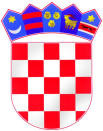 Osnovna škola Augusta CesarcaII. Ferenčica 9a10 000 Zagrebtel: 01/2451-967fax: 01/2450-128e-mail:acesarca@os-acesarca-zg.skole.hrObavijest o izboru kandidata za radno mjesto spremača/spremačice na neodređeno puno radno vrijeme, 40 sati tjedno, 2 izvršiteljaKLASA: 600-04/23-03/25URBROJ: 251-155-01-23-1Zagreb, 27. listopada 2023. OBAVIJEST O IZBORU KANDIDATA/KANDIDATKINJA        Obavještavam kandidate/kandidatkinje koji su dostavili prijavu na natječaj za radno mjesto spremača/spremačice na neodređeno puno radno vrijeme, 2 izvršitelja,  koji je objavljen dana 21. rujna 2023. godine,  na mrežnoj stranici i oglasnoj ploči Hrvatskog zavoda za zapošljavanje te mrežnoj stranici i oglasnoj ploči Osnovne škole Augusta Cesarca, Zagreb. http://os-acesarca-zg.skole.hr u rubrici pod nazivom Dokumenti, podrubrika Natječaji da je na temelju Izvješća Povjerenstva  o provedenom postupku i ljestvici poretka kandidata Odlukom ravnatelja škole uz prethodnu suglasnost Školskog odbora dana 25. listopada 2023. godine.I Z A B R A N ETanja Končar i Ivana Štobloher za radno mjesto spremača/spremačice, 2 izvršitelja na neodređeno puno radno vrijeme, 40 sati. Obavijest o izboru kandidata objavljena je dana 27. listopada 2023. na  mrežnoj stranici Osnovne škole Augusta Cesarca, Zagreb,  http://os-acesarca-zg.skole.hr u rubrici pod nazivom Dokumenti, podrubrika Obavijest o rezultatima izbora i oglasnoj ploči Škole.  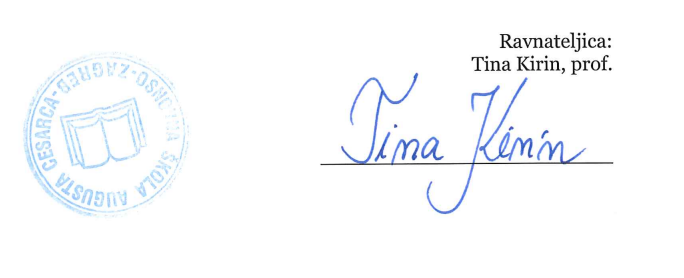 